From Here to There2 players (or 2 pairs of players)Equipment: 2 dice, paper and pencilObject:  to put numbers in order from least to greatest before getting 6 strikesStudents draw a start and end location on opposite sides of the paper (ex. frog and lily pad, puppy and doghouse).  Then draw about 10 circles in between, from start to finish, drawing lines between so the path is clear.Draw 6 boxes on the edge for “Strikes.”Player 1 rolls the two dice and make a 2-digit number, they can choose the order. (ex. roll a “6” and a “1”, they can choose either “61” or “16”.Player 1 chooses a circle to write the number in.  (They must choose carefully, judging the distance between the numbers in the circles. Because there are two 1-6 dice, the lowest number possible is 11, the highest will be 66.)If they can’t fit the number in, they mark a strike.  The other team or player takes a turn. The goal is to fill all the circles before getting 6 strikes.  It’s harder than you think!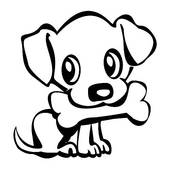 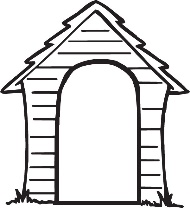 